	Las actividades manipulativas se llevarán a cabo siguiendo la siguiente secuenciación:ACTIVIDAD Nº12: BUSCAR Y AÑADIR EL 100 ESCONDIDO, CON DECENAS QUE DEN 100 Y UNIDADES MAYORES QUE 10.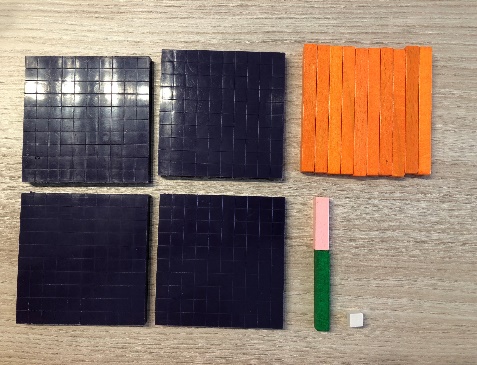 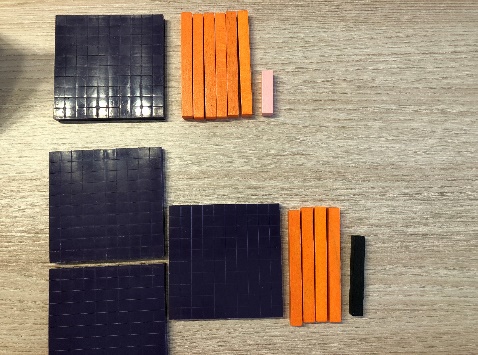 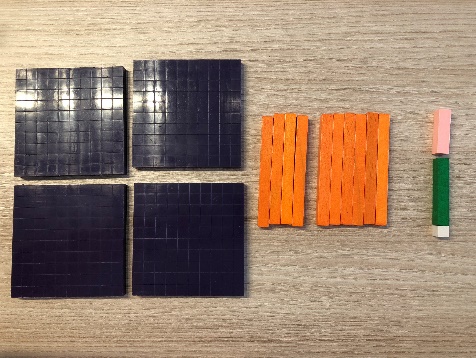        164   +   347			         400  +   40+60 +4+6+1		           511NOTA: Es muy importante que el niño, además de manipular, exprese verbalmente que es lo que hace o está haciendo. El maestro será mediador entre lo que expresa en la manipulación y la verbalización. Haciendo preguntas que le lleven a su comprensión e interiorización total del proceso.Utilizar para manipular los siguientes ejemplos:438 + 376 =		61 + 145 + 606 =		15 + 484 + 118 =		531 + 67 + 214 =	Las actividades manipulativas se llevarán a cabo siguiendo la siguiente secuenciación:ACTIVIDAD Nº15: BUSCAR Y AÑADIR EL 100 ESCONDIDO, CON DECENAS QUE DEN MÁS 100 Y UNIDADES MAYORES QUE 10.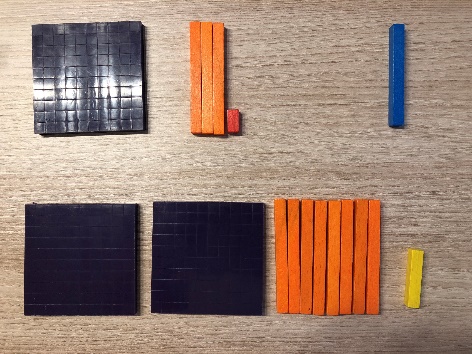 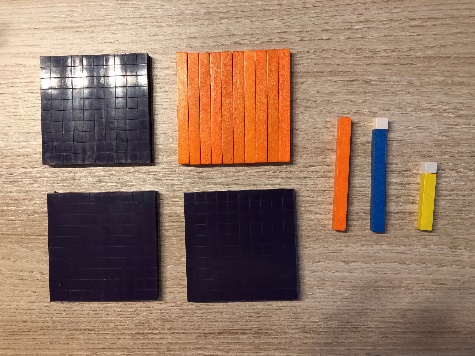 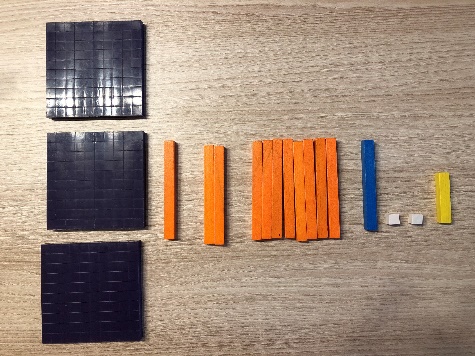        132  +  285  +  9		     300 +10+20+80+ 9+1+1+5	              426   NOTA: Es muy importante que el niño, además de manipular, exprese verbalmente que es lo que hace o está haciendo. El maestro será mediador entre lo que expresa en la manipulación y la verbalización. Haciendo preguntas que le lleven a su comprensión e interiorización total del proceso.Utilizar para manipular los siguientes ejemplos:458 + 366 =		32 + 167 + 234 =	          584 + 358 =		16 + 83 + 646 =100+BLOQUE4BUSCAR Y AÑADIR EL 100 ESCONDIDO, CON DECENAS QUE DEN 100 Y UNIDADES MAYORES QUE 10.FECHA/      /ACTIVIDAD Nº12CURSO: EXPLICACIÓN MANIPULATIVA PARA EL DOCENTE164 + 347 =  511100 + 300= 400                     60+ 40 = 150                        4 + 6 + 1 = 11    125 + 88 = 100 + 100 + 10 + 3= 213  100  100  3+2  8BLOQUE4 BUSCAR Y AÑADIR EL 100 ESCONDIDO, CON DECENAS QUE DEN 100 Y UNIDADES MAYORES QUE 10.FECHA/      /ACTIVIDAD Nº12CURSO: NOMBRE:ALUMNO/A                   113 + 298 =  411100 + 200= 300                             10+ 90 = 100                            2 + 8 + 1 = 11116 + 94 = 100 + 100 + 10= 210  100  100     6+4                    134 + 378 =  512100 + 300= 400                             30+ 70 = 100                            2 + 8 + 2 = 12178 + 35 = 100 + 100 + 10= 213  100  100     3+2+8                    165 + 448 =  613100 + 400= 500                             60+ 40 = 100                            2 + 8 + 3 = 13266 + 45 = 200 + 100 + 10 + 1= 311  200  100     5+5+1                    228 + 286 =  514200 + 200= 400                             10+ 90 = 100                            8 + 2 + 4 = 14329 + 86 = 300 + 100 + 10 + 5= 415  300  100     9+1+5                    398 + 219 =  617300 + 200= 500                             90+ 10 = 100                            8 + 2 + 7 = 17455 + 59 = 400 + 100 + 10 + 4= 514  400  100     5+5+4BLOQUE4BUSCAR Y AÑADIR EL 100 ESCONDIDO, CON DECENAS QUE DEN MÁS DE 100 Y UNIDADES MAYORES QUE 10.FECHA/      /ACTIVIDAD Nº13CURSO: EXPLICACIÓN MANIPULATIVA PARA EL DOCENTE354 + 277 =  632            300 + 200= 500             20 + 30 + 70 = 120             3 + 2 + 7  = 12 9 + 132 + 285 = 300+100+10+10+6=426300  10 20  80 9  1 1 5BLOQUE4 BUSCAR Y AÑADIR EL 100 ESCONDIDO, CON DECENAS QUE DEN MÁS 100 Y UNIDADES MAYORES QUE 10.FECHA/      /ACTIVIDAD Nº13CURSO: NOMBRE:ALUMNO/A193+238= 431100 + 200 = 30090+10+20=1203+7+1=119+199+246= 454300+100+30+10+10+4300 90 10 30 9 1 8 2 4127+195= 322100 + 100 = 20010+10+90=1102+5+5=126 + 223 + 299 =528400+100+10+10+8=528400 10 10 90 6 3 1 8255+368200+300=50050+50+10=1105+5+3=133+263+268= 534400+100+20+10+4400 60 40 20 3 3 4 4 333+398=731300+300=60020+10+90=1201+2+8=118+391+389=788600+100+70+10+8600 90 10 70 8 1 1 8428+497=925400+400=80010+10+90=1108+2+5=155+466+495=966800+100+50+10+6800 60 40 50 5 5 1 6